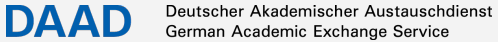 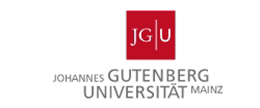 #studyinmainz – und lass Dich fördern! Die Johannes Gutenberg-Universität in Mainz schreibt Stipendien für ausländische Absolventinnen und Absolventen Deutscher Auslandsschulen aus. Wenn Du Dich für ein Studium an der JGU beworben hast, kannst Du finanzielle Unterstützung bekommen für den Start Deines Studiums in Mainz.Die Stipendien haben eine Laufzeit von 5 Monaten, in denen Du 325€/Monat bekommst. Um Dich für ein Stipendium zu bewerben, benötigst Du folgende Unterlagen:Motivationsschreiben (1-2 Seiten): Warum sollte ich ein Stipendium erhalten? Warum möchte ich in Mainz studieren?LebenslaufAbschlusszeugnis bzw. letztes Schulzeugnis mit Notenübersicht, falls vorhanden zusätzlich Zeugnis der Feststellungsprüfung (Kopie)Kopie des Antrags auf Zulassung bzw. Zulassungsbescheid bzw. ImmatrikulationsbescheinigungDie Unterlagen sollten bis zum 6.September bei dem Studienberater/der Studienberaterin Deiner Schule abgegeben werden, der/die sie an bids@international.uni-mainz.de weiterleitet.Wir freuen uns auf Deine Bewerbung!Be a #jguinternational - #studyinmainz!Gefördert vom DAAD aus Mitteln des Auswärtigen Amts (AA) undaus Mitteln der Landesstipendienstiftung des Landes Rheinland-Pfalz